nr 29-30/2022 (955-956)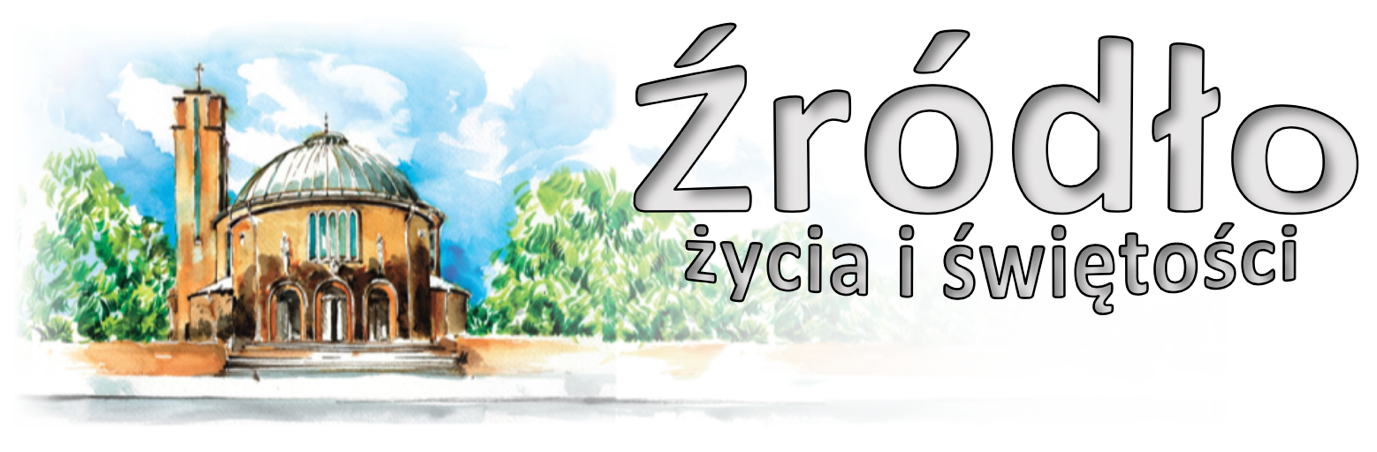 17-24 lipca 2022 r.gazetka rzymskokatolickiej parafii pw. Najświętszego Serca Pana Jezusa w RaciborzuXVI Niedziela ZwykłaEwangelia według św. Łukasza (10,38-42)„Jezus przyszedł do jednej wsi. Tam pewna niewiasta, imieniem Marta, przyjęła Go w swoim domu. Miała ona siostrę, imieniem Maria, która usiadłszy u nóg Pana, słuchała Jego słowa. Marta zaś uwijała się około rozmaitych posług. A stanąwszy przy Nim, rzekła: Panie, czy Ci to obojętne, że moja siostra zostawiła mnie samą przy usługiwaniu? Powiedz jej, żeby mi pomogła. A Pan jej odpowiedział: Marto, Marto, martwisz się i niepokoisz o wiele, a potrzeba mało albo tylko jednego. Maria obrała najlepszą cząstkę, której nie będzie pozbawiona.”Słowa naszego Pana Jezusa Chrystusa przypominają nam, iż jeden jest cel, do którego zmierzamy wśród rozmaitych spraw tego świata. Zmierzamy jako wędrowcy, a nie mieszkańcy, jako ci, którzy są w drodze, a nie u kresu, ci, którzy pragną, ale jeszcze nie posiadają. Podążajmy jednak pilnie i wytrwale, abyśmy doszli kiedyś do celu. Maria i Marta były siostrami. Łączyło je nie tylko pokrewieństwo, ale także pobożność. Obydwie były oddane Bogu, obydwie ochoczo usługiwały Panu w ciele. Marta przyjęła Go tak, jak zwykło się przyjmować podróżnych. W rzeczywistości jednak, służebnica przyjęła Pana, chora Lekarza, stworzenie Stworzyciela. Ta, która miała otrzymać pokarm duchowy, przyjęła, aby zaofiarować pokarm dla ciała. Pan bowiem zechciał przyjąć postać sługi i w tej postaci – nie z konieczności bynajmniej, ale ze swej łaskawości – przyjmował posiłek ofiarowany Mu przez sługi. Albowiem przyjmowanie posiłku także było łaską. Jako człowiek odczuwał głód i pragnienie. Pan przeto został przyjęty jako podróżny, który „przyszedł do swoich, a swoi Go nie przyjęli. Wszystkim jednak, którzy Go przyjęli, dał moc, aby się stali dziećmi Bożymi” (J 1,11-12). Dopuścił niewolników do wspólnoty z sobą i uczynił ich braćmi; wykupił więźniów i uczynił współdziedzicami. Ale niech nikt z was nie powiada: „Jakże błogosławieni są ci, którzy mieli szczęście przyjąć Chrystusa do swego domu!” Nie smuć się i nie narzekaj, że żyjesz w czasie, kiedy już nie można zobaczyć Pana w ciele. Nie pozbawił cię przecież tego zaszczytu: „Wszystko, co uczyniliście jednemu z tych braci moich najmniejszych – powiada – Mnieście uczynili” (Mt 25,40). Zresztą, Marto, błogosławiona swym chwalebnym posługiwaniem, pozwól, że ci powiem: prosisz o spoczynek, jako nagrodę za twój trud. Teraz zajęta jesteś wieloma posługami – pragniesz pokrzepić śmiertelne, chociaż święte ciała. Lecz skoro przybędziesz już do ojczyzny, czy spotkasz tam wędrowca, by go przyjąć? Spotkasz głodnego, by nakarmić? Spragnionego, aby napoić? Chorego, aby odwiedzić? Skłóconego, aby pojednać? Umarłego, aby pogrzebać? W ojczyźnie tego wszystkiego już nie będzie. A co będzie? To, co wybrała Maria: tam będziemy nasyceni, a nie będziemy się posilać. To, co Maria wybrała tutaj, tam będzie doskonałe i pełne. Tutaj z zastawionego stołu zbierała okruszyny Bożego słowa. Chcesz wiedzieć, jak będzie w niebie? Oto sam Pan mówi o swoich sługach: „Zaprawdę powiadam wam: przepasze się i każe im zasiąść do stołu, a obchodząc będzie im usługiwał” (Łk 12,37).św. Augustyn († 430 r.)Ogłoszenia z życia naszej parafiiPoniedziałek – 18 lipca 2022 								Mt 12,38-42	  630	1.	Do Bożej Opatrzności przez wstawiennictwo NMP za dzieci, wnuki i prawnuka Jakuba o wiarę, nadzieję i miłość oraz za Filipa w intencji Bogu wiadomej			2.	W intencji rodziców, którzy utracili swoje dziecko oraz za + Jerzego Mosor 	1800			Dziękczynna z okazji 10. rocznicy urodzin Jakuba o zdrowie i Boże błogosławieństwoWtorek – 19 lipca 2022 								Mt 12,46-50	  630			W intencji wspólnoty osób podejmujących dzieło Wieczystej Adoracji	1800	1. Do Bożej Opatrzności w intencji Elżbiety z okazji 60. rocznicy urodzin z podziękowaniem za otrzymane łaski, z prośbą o zdrowie i Boże błogosławieństwo dla całej rodziny			2.	Za † Józefa w 3. rocznicę śmierciŚroda – 20 lipca 2022 – bł. Czesława, prezbitera, patrona diecezji opolskiej 		Mt 13,1-9	  630			Za †† rodziców Urszulę Droździel i Romana Szczukiewicza, dziadków z obu stron Kacperski-Szczukiewicz	1800			Za † matkę Jadwigę i †† z rodzinyCzwartek – 21 lipca 2022 								Mt 13,10-17	  630			Za † Elżbietę Koczy w 14. rocznicę śmierci, †† brata Rudolfa, siostrę Gizelę, szwagra Józefa oraz rodziców z obu stron	1730			Różaniec Rodziny Radia Maryja	1800			Za †† syna Romana, męża Jana, rodziców i rodzeństwo Indeka i SolichPiątek – 22 lipca 2022 – św. Marii Magdaleny 						J 20,1.11-18	  630			Do Miłosierdzia Bożego w dniu urodzin za † Elżbietę Gądek i jej męża Stefana	1500			Koronka do Bożego Miłosierdzia	1800			Za † żonę Anitę Lenart w rocznicę urodzinSobota – 23 lipca 2022 – św. Brygidy, zakonnicy, patronki Europy 			J 15,1-8	  630			Do Miłosierdzia Bożego za †† Kazimierę Bębnowicz, męża Jana i córkę Marię	1730			Nieszpory Maryjne	1800			W sobotni wieczór: W intencji ks. Ireneusza z okazji urodzin o Boże błogosławieństwo i opiekę Matki Bożej (od Róż Różańcowych)XVII Niedziela Zwykła – 24 lipca 2022 				Rdz 18,20-32; Kol 2,12-14; Łk 11,1-13	  700			Do Miłosierdzia Bożego za † męża, ojca i dziadka Jerzego Doleżych w 1. rocznicę śmierci i †† z rodziny	  830			Godzinki o Niepokalanym Poczęciu NMP	  900			Z okazji 60. rocznicy urodzin Mariusza z podziękowaniem za otrzymane łaski, z prośbą o zdrowie i Boże błogosławieństwo dla solenizanta i całej rodziny	1030			Z podziękowaniem za otrzymane łaski z okazji 60. rocznicy ślubu Marii i Gerarda, z prośbą o dalsze zdrowie i błogosławieństwo w rodzinie	1200			Dziękczynna z okazji 45. rocznicy ślubu Elżbiety i Janusza z prośbą o dalsze Boże błogosławieństwo i zdrowie dla jubilatów i całej rodziny	1700			Różaniec	1730			Nieszpory niedzielne	1800			Do Miłosierdzia Bożego za † męża Jerzego Lamla w 17. rocznicę śmierci, † syna w 15. rocznicę śmierci, †† rodziców z obu stron i dusze w czyśćcu cierpiącePoniedziałek – 25 lipca 2022 – św. Jakuba, Apostoła 					Mt 20,20-28	  630			O zdrowie, Boże błogosławieństwo i opiekę Matki Najświętszej w pewnej intencji dla rodziny Noga	1700			Adoracja – modlitwa o pokój	1800			Do Miłosierdzia Bożego za †† rodziców Nikodema i Annę Bobryk, brata Jana, męża Franciszka, syna Andrzeja Grabowskiego, teściów Eryka i Agnieszkę Grabowskich, pokrewieństwo z obu stronWtorek – 26 lipca 2022 – św. Anny, matki NMP, gł. patronki diecezji 			Mt 13,16-17	  630			W intencji Anny z okazji imienin w podziękowaniu za otrzymane łaski, z prośbą o zdrowie, Boże błogosławieństwo dla solenizantki i syna	1800			W intencji Dariusza z okazji 50. rocznicy urodzin z podziękowaniem za otrzymane łaski, z prośbą o Boże błogosławieństwo, zdrowie, dary Ducha Świętego i opiekę Matki Bożej dla solenizanta i całej rodzinyŚroda – 27 lipca 2022 – św. Joachima, ojca NMP 					Mt 13,44-46	  630			Do Bożej Opatrzności w intencji Jana z okazji 82. rocznicy urodzin z prośbą o zdrowie i błogosławieństwo Boże w rodzinie	1800			Za † syna Adama Góreckiego w rocznicę urodzinCzwartek – 28 lipca 2022 								Mt 13,47-53	  630			Za † syna Marka w 60. rocznicę urodzin, †† rodziców Wieliczko i Zalewski oraz za wszystkich †† z rodziny	1800	1.	Za †† Gertrudę Jakubczyk, męża Franciszka, dzieci Jana i Różę, synową Alicję i ojca Józefa Tarka			2.	Za † Krystynę Wolną w dniu imienin (od koleżanek)Piątek – 29 lipca 2022 – św. Marty, Marii i Łazarza 					J 11,19-27	  630			Za † mamę Annę, †† z rodziny Siwek, Janiczek i Raś, †† znajomych i dusze w czyśćcu cierpiące	1500			Koronka do Bożego Miłosierdzia	1800			Do Miłosierdzia Bożego za † męża i ojca Jerzego Thamm w 3. rocznicę śmierciSobota – 30 lipca 2022 									Mt 14,1-12	  630			Do Miłosierdzia Bożego za † męża Józefa, †† rodziców, dziadków, całe pokrewieństwo oraz dusze w czyśćcu cierpiące	1300			Ślub: Patryk Konsek – Paulina Witkowska	1730			Nieszpory Maryjne	1800			W sobotni wieczór: Do Bożej Opatrzności z okazji 80. r. urodzin Tadeusza z podziękowaniem za otrzymane łaski, z prośbą o dalsze Boże błogosławieństwo i zdrowie w całej rodzinieXVIII Niedziela Zwykła – 31 lipca 2022 			Koh 1,2;2,21-23; Kol 3,1-5.9-11; Łk 12,13-21	  700			Do Miłosierdzia Bożego za † męża Albina Rudzińskiego w 1. rocznicę śmierci	  830			Godzinki o Niepokalanym Poczęciu NMP	  900			Za †† Bronisława Rudyszyn, rodziców z obu stron, Stanisława Rudyszyn	1030			W intencji rocznych dzieci: Wojciech Leszczorz	1200			Za †† ojca Józefa Szurek w 17. rocznicę śmierci, mamę Bronisławę, brata Romana w rocznicę urodzin, brata Tadeusza Szurek, dziadków Agnieszkę i Stefana Szurek, Eudokię i Justyna Jojczuk, ciocię Celinę Falkiewicz, Stanisławę Leśniewską, Wojciecha Panasiuk	1700			Różaniec	1730			Nieszpory niedzielne	1800			Zbiorowa za zmarłych: - Za †† rodziców Urszulę Droździel i Romana Szczukiewicza, dziadków z obu stron Kacperski-Szczukiewicz; - Za † Romana Niklewicza z okazji urodzin, †† rodziców Zofię i Stanisława oraz brata Jana; - Za † matkę Gizelę Nowak; - Za † Richarda Kowal i za †† z rodziny Kwiecień i Teper; - Za † syna Dariusza Gardawskiego w 1. rocznicę śmierci i † męża Ryszarda Gardawskiego; - Za † Krystynę Wieliczko (od kuzyna z Bielska); - Za † Gotfryda Andrukiewicza w 9. rocznicę śmierci i jego †† rodziców Helenę i Adama; - Za †† rodziców Makarego i Agrypinę Bondarowicz, siostry Walentynę, Wierę i brata Iwana; - Za †† Henryka i Małgorzatę Gunia (od sąsiadów z ulicy Pomnikowej 18-20); - Za † mamę Marię Adamczyk w 1. rocznicę śmierci i † ojca Antoniego; - Za † Brygidę Christ i †† z ulicy Polnej 10; - Za † Gerarda Warkocz (od lokatorów z ulicy Katowickiej 15); - Za †† siostrę Kazimierę w 2. rocznicę śmierci, brata Józefa, bratową Krystynę oraz rodziców i dziadków z obu stron; - Za † Marka Gawlas w 30. dzień; - Za † Agatę Kribus w 30. dzień; - Za †† Stanisława, Leona, teściów, dziadków i rodziców chrzestnych; -Za † Bernadetę Chabura (od sąsiadów z ul. Polnej 8-10); - Za †† ojca Huberta Skorupę w 13. rocznicę śmierci, dziadków Rozalię i Ludwika Skorupa, Franciszkę i Walentego Lukoszek, ciocię Klarę Lukoszek i †† z pokrewieństwaW tym tygodniu modlimy się: o pokój na UkrainieDzisiaj o 1400 Msza Święta w rycie Trydenckim. Zapraszamy na godz. 1700 na modlitwę Różańcową za młode pokolenie, oraz na godz. 1730 na nieszpory niedzielne.Przypominamy, że w okresie wakacyjnym nie ma Mszy Świętej w tygodniu o 900, spowiedź zasadniczo przed Mszą.W środę wspomnienie bł. Czesława, patrona naszej diecezji.W czwartek o 1730 Różaniec Rodziny Radia Maryja.W piątek o 1500 Koronka do Bożego Miłosierdzia.Od jutra na Górze św. Anny Święto Młodzieży. Szczegóły i zapisy na stronie internetowej.W niedzielę 24 lipca w Rudach Raciborskich Koncert Organowy Mateusza Goniowskiego.W przyszłym tygodniu we wtorek, 26 lipca święto św. Anny, głównej patronki diecezji.W niedzielę, 31 lipca o 1030 Msza Święta w intencji rocznych dzieci.Odwiedziny chorych w okresie wakacyjnym odbędą się w następującym porządku:- w sobotę 30 lipca odwiedzą chorych ks. Adam (ul. Słowackiego, Dworska, Chełmońskiego, Kossaka) oraz ks. Ireneusz (ul. Katowicka);- pozostałych chorych od ks. Kamila i ks. Marcina odwiedzimy w sobotę, 6 sierpnia.15 sierpnia wyruszy Piesza Pielgrzymka na Jasną Górę. Prosimy o wcześniejsze zapisy „5 Niebieskiej” w kancelarii. Opłata za znaczek 30 zł.Przed kościołem do nabycia: nasza parafialna gazetka „Źródło”, Gość Niedzielny.Kolekta dzisiejsza przeznaczona jest na bieżące potrzeby parafii. Dziś także dodatkowa zbiórka na cele remontowe.W przyszłą niedzielę odbędzie się zbiórka charytatywna na rzecz ratowania życia małego Mikołaja. Jego leczenie choroby rdzeniowego zaniku mięśni wymaga niezwykle drogiego, nierefundowanego zagranicznego lekarstwa.Za wszystkie ofiary, kwiaty i prace przy kościele składamy serdeczne „Bóg zapłać”. W minionym tygodniu odeszli do Pana: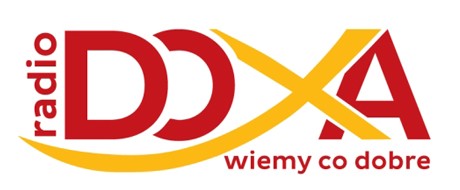 Felicja Łyś, zam na ul. Chełmońskiego  Janusz Grychtol, lat 72, zam. na ul. Warszawskiej Wieczny odpoczynek racz zmarłym dać Panie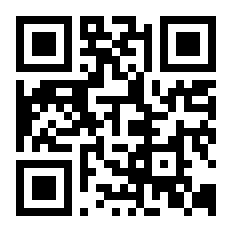 